Warm Ups: Photosynthesis and Cellular RespirationWarm Up #1Warm Up #2Warm Up #3Warm Up #4Warm Up #5Warm Up #6Warm Up #7Warm Up #8Warm Up #9Warm Up #10R E A C T A N T P J H T I Y C                       O C K U F C V F H U G P C V A I H P O I S I V O G F R I T R G F S T X S C Y T T R O B E B H C C U W V I A O E H D O D O B A O A N F G S S P U U R I N L N T Z L L T P Y G H C E X L G E N F U Q I R N L P T A O D R D I C A R A G T T O T N I E A M O K A L L C H W Q C A D U V S M T U Q N S E T W P Y O F E S I L H A K W S Z T V S L H O O L R U M B C I B O R E A G N E O X Y G E N S E N A M D J C T S A L P O R O L H C J A A Photosynthesis is the process in which Which of the following is a product of photosynthesis in plants?Carbon dioxideWaterGlucoseLightDefine photosynthesis:Define product:Write the equation for photosynthesis.  Label the products and reactants.Plants gather the sun’s energy with light-absorbing pigments calledA. chlorophyll.	B. thylakoids.		C. chloroplasts.D. glucose.If all the water is completely removed from a plant’s environment, what would you expect to happen to the plant’s production of high-energy sugars?    A. More sugars will be produced.	    B. No sugars will be produced.	    C. The same number of sugars will be    produced but without carbon dioxide.	    D. Carbon dioxide does not affect the production of high-energy sugars in plants.Define pigments:Define production:Anaerobic is the_________of oxygen, while aerobic is the ________ of oxygen.need, wantwish, desirepresence, absenceabsence, presencePhotosynthesis is a plant process used to____release energystore energyproduce offspringcopy chromosomesDefine anaerobic:Define aerobic:Write the equation for cellular respiration.  Label the products and reactants.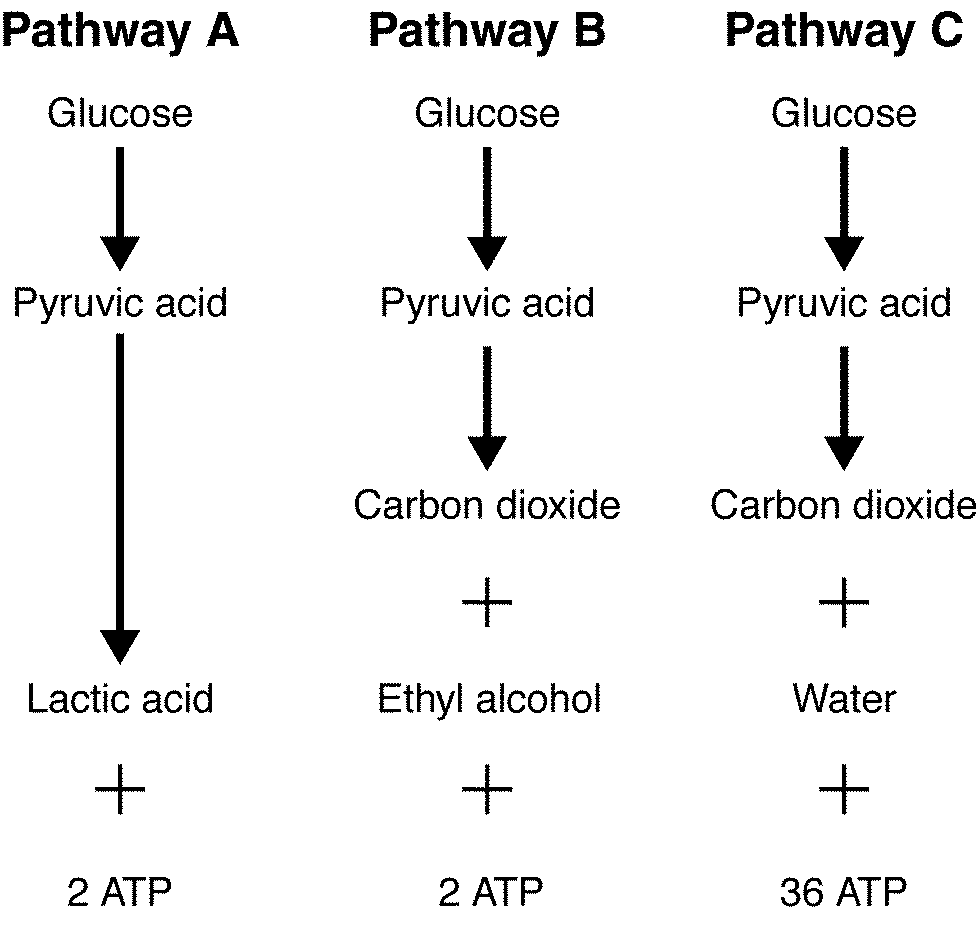 Pathway B demonstrates what process?lactic acid fermentationalcoholic fermentationphotosynthesischemiosmosisOne cause of muscle soreness isalcoholic fermentationlactic acid fermentationglycolysisthe Krebs cycleDefine lactic acid fermentation:Define glycolysis:Organelles are used in both photosynthesis and cellular respiration.  Explain which organelles are used for which processes and explain the job of each organelle.Why are photosynthesis and cellular respiration often considered opposites?Photosynthesis produces twice as many ATP molecules as cellular respiration does.Water is released during photosynthesis and consumed during cellular respiration.Photosynthesis occurs during the day, and cellular respiration occurs at night.Oxygen is produced during photosynthesis and used during cellular respiration.Which of these statements best explains the process of energy conversion that takes place in the mitochondria? Energy is required for carbon dioxide molecules to form six-carbon sugar molecules. Water molecules and radiant energy are necessary for anaerobic respiration to take place.Oxygen molecules release energy in the form of heat during combustion reactions.The energy in the bonds of glucose molecules is transferred to the phosphate bonds in ATP.Define opposites:Define respiration:Which statement best describes the relationship between the products of photosynthesis and the reactants in cellular respiration? The products of photosynthesis serve as the reactants in cellular respiration to provide chemical energy. The products of photosynthesis combine with the reactants in cellular respiration to remove ATP from cells. The products of photosynthesis inhibit the reactants in cellular respiration in the presence of light. The products of photosynthesis change the structure of the reactants in cellular respiration in the presence of light.	Cellular Respiration is important to most organisms because __________.food energy is converted into a form for cell usecarbon dioxide is removed from the atmosphereoxygen is removed from the atmosphereit is an external stimulantDefine chloroplast:Define reactant: